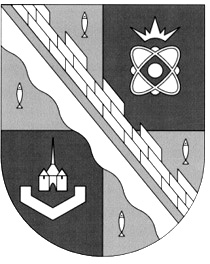 администрация МУНИЦИПАЛЬНОГО ОБРАЗОВАНИЯ                                        СОСНОВОБОРСКИЙ ГОРОДСКОЙ ОКРУГ  ЛЕНИНГРАДСКОЙ ОБЛАСТИпостановлениеот 19/11/2018 № 2495О внесении изменений в постановление администрации Сосновоборского городского округа от 16.02.2018 № 411«Об утверждении в 2018 году плана-графика реализации муниципальной программы «Стимулирование экономической активности малого и среднего предпринимательства в Сосновоборском городском округе на 2014-2020 годы»»В соответствии с пунктами 5.6 и 5.7 постановления администрации Сосновоборского городского округа от 02.09.2013 № 2221 «Об утверждении Порядка разработки, реализации и оценки эффективности муниципальных программ Сосновоборского городского округа Ленинградской области» (с последующими изменениями), а также в целях уточнения финансирования мероприятий муниципальной программы «Стимулирование экономической активности малого и среднего предпринимательства в Сосновоборском городском округе до 2030 года» администрация Сосновоборского городского округа п о с т а н о в л я е т:1. Изложить в новой редакции План-график реализации в 2018 году муниципальной программы «Стимулирование экономической активности малого и среднего предпринимательства в Сосновоборском городском округе до 2030 года», согласно Приложению.2. Общему отделу администрации обнародовать настоящее постановление на электронном сайте городской газеты «Маяк».3. Отделу по связям с общественностью (пресс-центр)  Комитета внутренней политики, правопорядка и гражданской защиты разместить настоящее постановление на официальном сайте Сосновоборского городского округа.4.Настоящее постановление вступает в силу со дня официального обнародования.5. Контроль за исполнением настоящего постановления возложить на первого заместителя главы администрации Подрезова В.Е.Глава администрации Сосновоборского городского округа                                                             М.В.Воронков                                                                 Исп. Булатова Т.Е. (ОЭР), ☎ 6-28-49 ПТутвержденпостановлением администрацииСосновоборского городского округаот 19/11/2018 № 2495 (Приложение)План-график реализации в 2018 годумуниципальной программы «Стимулирование экономической активности малого и среднего предпринимательствав Сосновоборском городском округе до 2030 года»СОГЛАСОВАНО: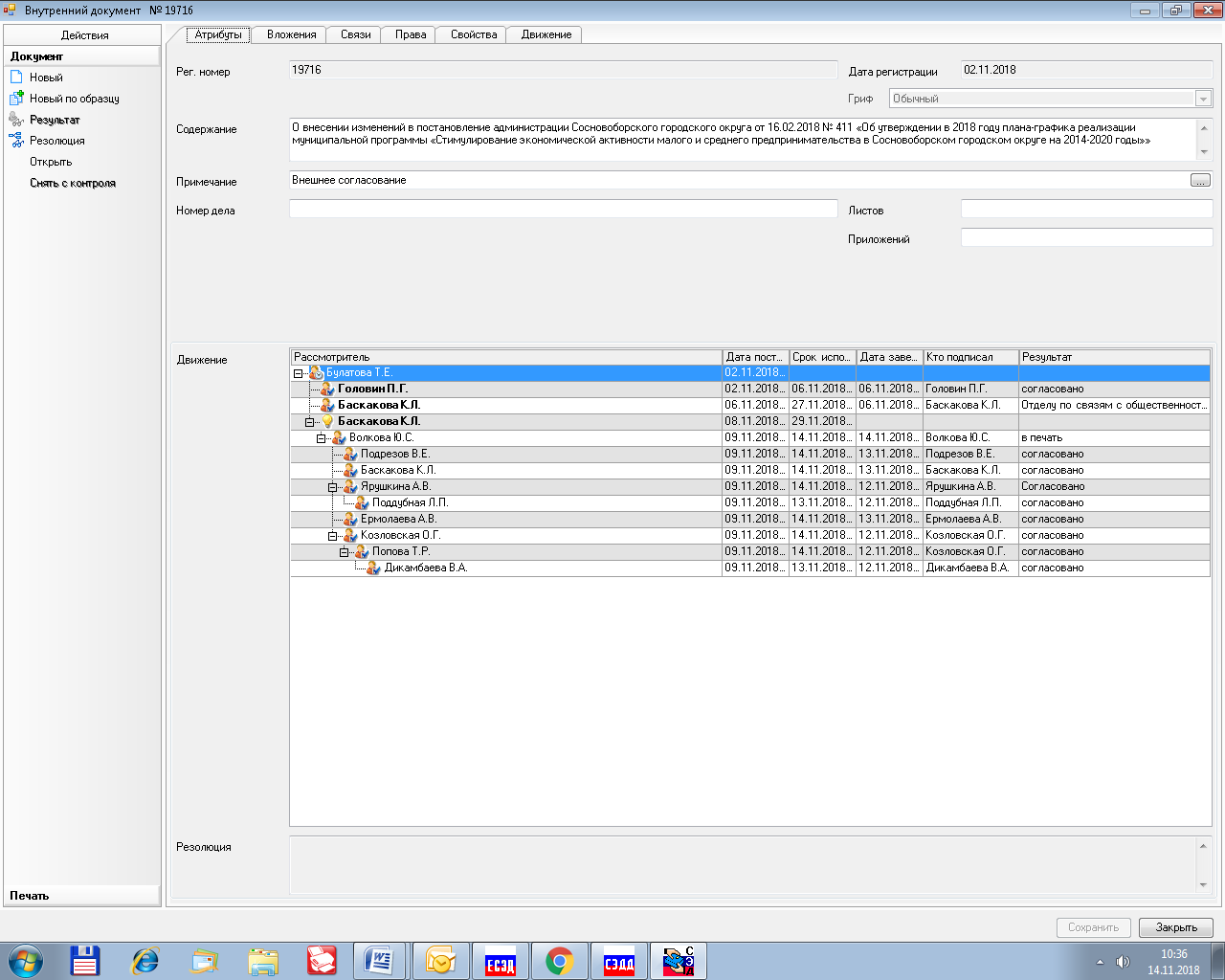 Директор Сосновоборского муниципального фонда поддержки предпринимательства_________________ В.С. СафоноваппДиректор МАУК «ГКЦ «Арт-Карусель»»_____________ Г.И. ЕжоваппДиректор МАОУ ДО ЦИТ_______________ Н.И. КоврыгаппРассылка:Общий отдел,КФ, КО, КУМИ, ЦБ, ОЭР,ОКультуры, СМФПП,Пресс-центр, Финансово-контрольная комиссия депутатов, МАОУ ДО ЦИТ,МАУК «ГКЦ «Арт-Карусель»»№ п/пНаименование подпрограмм, основных мероприятий, ведомственных целевых программ и мероприятийОтветственный за реализациюСроки реализацииОжидаемый результат реализации мероприятияОжидаемый результат реализации мероприятияОжидаемый результат реализации мероприятияПлан финансирования на 2018 год, тыс. руб.План финансирования на 2018 год, тыс. руб.План финансирования на 2018 год, тыс. руб.План финансирования на 2018 год, тыс. руб.План финансирования на 2018 год, тыс. руб.№ п/пНаименование подпрограмм, основных мероприятий, ведомственных целевых программ и мероприятийОтветственный за реализациюСроки реализацииЕд. измеренияЕд. измеренияКол-воФедеральный бюджетОбластной бюджетМестный бюджетПрочие источникиИТОГОВСЕГО по муниципальной программеОтдел экономического развития (далее – ОЭР)-865,51528,903-2394,403Подпрограмма 1.«Развитие и поддержка малого и среднего предпринимательства и потребительского рынка на территории Сосновоборского городского округа»ОЭР-865,51528,903-2394,4031.Содействие в доступе к материальным (имущественным) и финансовым (областным и местным бюджетам) ресурсам субъектов малого и среднего предпринимательства и объектов инфраструктуры поддержки предпринимательства-781,9662,703-1444,603 1.1.Предоставление субсидии субъектам малого предпринимательства, действующим менее одного года, на организацию предпринимательской деятельности, на конкурсной основеОЭР,Сосновобор-ский муниципальный фонд поддержки предпринима-тельства (далее – Фонд) постоянночеловек не менеечеловек не менее2-781,9140,0-921,91.2.Бизнес-инкубирование:-Организация и проведение конкурсов для размещения в бизнес-инкубаторе;-Сбор и подготовка отчетности (экономических показателей деятельности);-Составление договоров и расчетов по аренде помещений, ежемесячный анализ по оплате выставленных счетов;-Обеспечение хозяйственной деятельности бизнес-инкубаторов;-Проведение информационных мероприятий по вопросам предпринимательской деятельности;-Проведение ремонтных работ в бизнес-инкубатореФондпостояннопри наличии свободных площадей--60,2326-60,23261.2.1Предоставление субсидии Сосновоборскому муниципальному фонду поддержки предпринимательства, связанных  с  проведением ремонтных работ в бизнес-инкубаторе (электромонтажные работы по адресу: Гаражный пр., д.3, корп. 10 лит.Д)ФондIII кв.смет,объектов1111--60,2326-60,23261.3.Предоставление субсидии Сосновоборскому муниципальному фонду поддержки предпринимательства, связанных с осуществлением уставной деятельностиОЭРежемесячносмет11--462,4704-462,47042.Обеспечение консультационной, организационно-методической и информационной поддержки начинающих предпринимателей и субъектов малого предпринимательства--379,0-379,02.1.Совершенствование знаний начинающих предпринимателей и субъектов малого предпринимательства:постоянно--109,0-109,02.1.1Организация информационных семинаров (тренингов) по актуальным темам (субсидия Фонду)ФондII, IV кв.семинаров не менеесеминаров не менее2-----2.1.2Проведение обучающих семинаров, включая курсы «Введение в предпринимательство» Фондпо мере комплектования группкурсов не менеекурсов не менее2-----2.1.3 Обучение молодежи в рамках проекта «Школа молодого предпринимателя» и организационно-методическое сопровождение проектаМАОУ ДО «Центр информа-ционных технологий» (далее – МАОУ ДО ЦИТ)IV кв. молодежи  в возрасте от 18 до 30 лети школьников не менеемолодежи  в возрасте от 18 до 30 лети школьников не менее35--79,0-79,02.1.4Участие СМП, представителей инфраструктуры и администрации в выездном областном семинаре «Энергия возможностей» (субсидия Фонду)Фонд III кв.человек не менеечеловек не менее25--30,0-30,02.2.Издание и распространение информационных материалов:постоянно--90,0-90,02.2.1Размещение информации в СМИ и на сайте, издание и распространение правовых информационных сборниковФондпостоянноне менее информацийне менее информаций6-----2.2.2Подготовка и выпуск в эфир телепередач, посвященных вопросам развития малого предпринимательства  (субсидия Фонду)ФондII, III, IV кв.телепередачтелепередач3--90,0-90,02.3.Сопровождение тематического подраздела «Поддержка малого и среднего предпринимательства» на официальном сайте администрации в сети Интернет (раздел «Экономика»)ОЭРпостоянноинформа-ционных материалов, отчетов, объявлений не менееинформа-ционных материалов, отчетов, объявлений не менее30-----2.4.Предоставление консультаций для субъектов малого и среднего бизнеса, а также физических лиц, желающих открыть свое дело, в том числеФондпостоянноне менее консультаций в годне менее консультаций в год500-----2.4.1Предоставление консультаций субъектам малого и среднего предпринимательства, реализующим проекты в сфере социального предпринимательства или осуществляющим социально значимые виды деятельностиФондпостоянноне менее консультаций в годне менее консультаций в год50-----2.5.Организация обучения безработных граждан специальностям, способствующим трудоустройству в сфере бизнеса Сосновобор-ский филиал ГКУ ЛО «Центр занятости населения Ленинградской области»по мере комплектования группсеминаров не менеесеминаров не менее2-----2.6.Содействие субъектам МСП и молодежи от 18 до 30 лет в разработке бизнес-планов ЦИТ,Фондпо мере комплектования группбизнес-планов не менеебизнес-планов не менее8-----2.7.Анализ функционирования и прогнозирование развития малого предпринимательства:--100,0-100,0 2.7.1Мониторинг: диагностика состояния малого предпринимательства, подготовка информационно-аналитических материалов(сбор и обработка статистических показателей на территории муниципального образования Сосновоборский городской округ)ОЭР, ФондI кв.мониторинг мониторинг 1 годо-вой--100,0-100,02.7.2Подготовка информационно-аналитической справки по выполнению плана мероприятий поддержки малого предпринимательства (социально-экономическое развитие малого бизнеса на территории округа)ОЭРежеквартальноотчетов за годотчетов за год4-----2.7.3Разработка прогноза развития малого предпринимательства, в составе прогноза социально-экономического развития Сосновоборского городского округаОЭРиюльпрогнозовпрогнозов1-----2.8.Праздничные мероприятия, посвященные Дню Российского предпринимательства Фонд (ответствен-ный), ОЭР, МАУК «ГКУ «Арт-Карусель» (далее – Арт-Карусель)маймероприятиймероприятий1--80,0-80,03.Поддержка молодежного предпринимательства--134,2-134,23.1.Проведение информационных семинаров старшеклассников, обучающихся в образовательных учреждениях начального и среднего профессионального образования, студентов образовательных учреждений высшего профессионального образованияФондIV кв.семинаров не менеесеминаров не менее5-----3.2.Проведение массовых мероприятий для старшеклассников с целью формирования положительного имиджа предпринимательства и привлечение молодежи в МСП в рамках проекта "Школа молодого предпринимателя" (проведение обучающих тренингов, олимпиад, конкурсов, научно-практических конференций, ярмарка школьных бизнес-идей)МАОУ ДО ЦИТIV кв. человек не менеечеловек не менее100--134,2-134,24.Развитие малого и среднего предпринимательства в сфере культуры (творческие индустрии)--143,0-143,04.1.Обновление базы данных мастеров художественных промыслов и ремесел в Сосновоборском городском округе, обновление страницы на сайте МАУК «ГКЦ «Арт-Карусель»Арт-Карусельпостоянно-----4.2.Работа коммуникационной площадки по развитию предпринимательства в сфере культуры; ежегодная организация мероприятий (семинары, мастер-классы)Арт-КарусельII-IV кв.мастер-классовмастер-классов3--30,0-30,04.3.Организация выставок-ярмарок представителей дизайна, творческой индустрии и художественных промысловАрт-Карусель, ОЭРмарт, декабрьвыставоквыставок2--73,43-73,434.4.Ежегодное оказание содействия предпринимателям в участии в международных форумах и семинарах, проводимых с участием мастеров прикладного творчества Арт-Карусельпостоянночеловекчеловек20-----4.5.Участие сосновоборских мастеров художественных промыслов в выставочных, ярмарочных мероприятиях на областных праздникахАрт-КарусельII-IV кв.мероприятиймероприятий2--39,57-39,575.Содействие росту конкурентоспособности и продвижению продукции субъектов малого предпринимательства на рынки товаров и услуг-----5.1Организация и проведение городских ярмарочных мероприятийКонтроль – ОЭР, организация и проведение – ФондII полугодиеярмарокярмарок1-----6.Содействие в устранении административных барьеров и препятствий, сдерживающих развитие предпринимательства-----6.1.Мониторинг проблем и препятствий, сдерживающих развитие малого предпринимательства ОЭР,Фондпостоянно-----6.2.Организация работы координационного совета по вопросам развития малого и среднего предпринимательства  ОЭРежеквартальнозаседаний не менее заседаний не менее 4-----6.3.Ведение реестра субъектов малого и среднего предпринимательства – получателей муниципальной поддержки на территории Сосновоборского городского округаОЭР,Фонд,Комитет по управлению муниципаль-ным имуществом (КУМИ), Централизо-ванная бухгалтерия администрации (ЦБ)ежеквартальнообновлений не менееобновлений не менее4-----7.Оказание информационно-консультационных услуг по защите прав потребителейОЭР, ИКЦ (обществ. объединение по защите прав потребителей)постоянноконсультаций не менееконсультаций не менее168-83,610,0-93,67.Оказание информационно-консультационных услуг по защите прав потребителейОЭР, ИКЦ (обществ. объединение по защите прав потребителей)постояннопретензий  и исковых заявлений не менеепретензий  и исковых заявлений не менее34-83,610,0-93,67.Оказание информационно-консультационных услуг по защите прав потребителейОЭР, ИКЦ (обществ. объединение по защите прав потребителей)постоянноприобретение мебели (офисное кресло, стулья) для оказания информационных услуг по защите прав потребителейприобретение мебели (офисное кресло, стулья) для оказания информационных услуг по защите прав потребителей1+2-83,610,0-93,68.Обеспечение мероприятий статистической информацией ПетростатаОЭРежеквартальноквартальных комплектовквартальных комплектов4--200,0-200,09.Нормативно-правовое обеспечение ПодпрограммыОЭР,Фонд,КУМИ, ЦБпостоянно-----10.Подпрограмма 2.«Поддержка товаропроизводителей в сфере агропромышленного и рыбохозяйственного комплекса на территории Сосновоборского городского округа»ОЭР--0,0-0,010.1Предоставление субсидий на компенсацию части затрат на развитие производственной материально-технической базы субъектов хозяйственной деятельности в сфере АПК округа на конкурсной основеIV кв.конкурсовконкурсов1--0,0-0,010.2Предоставление субсидий на компенсацию части затрат на участие в ярмарочных, выставочных мероприятиях субъектов хозяйственной деятельности в сфере АПК округа на конкурсной основеIV кв.конкурсовконкурсов1--0,0-0,0